Ms. Netty’s Creative HeArT Registration 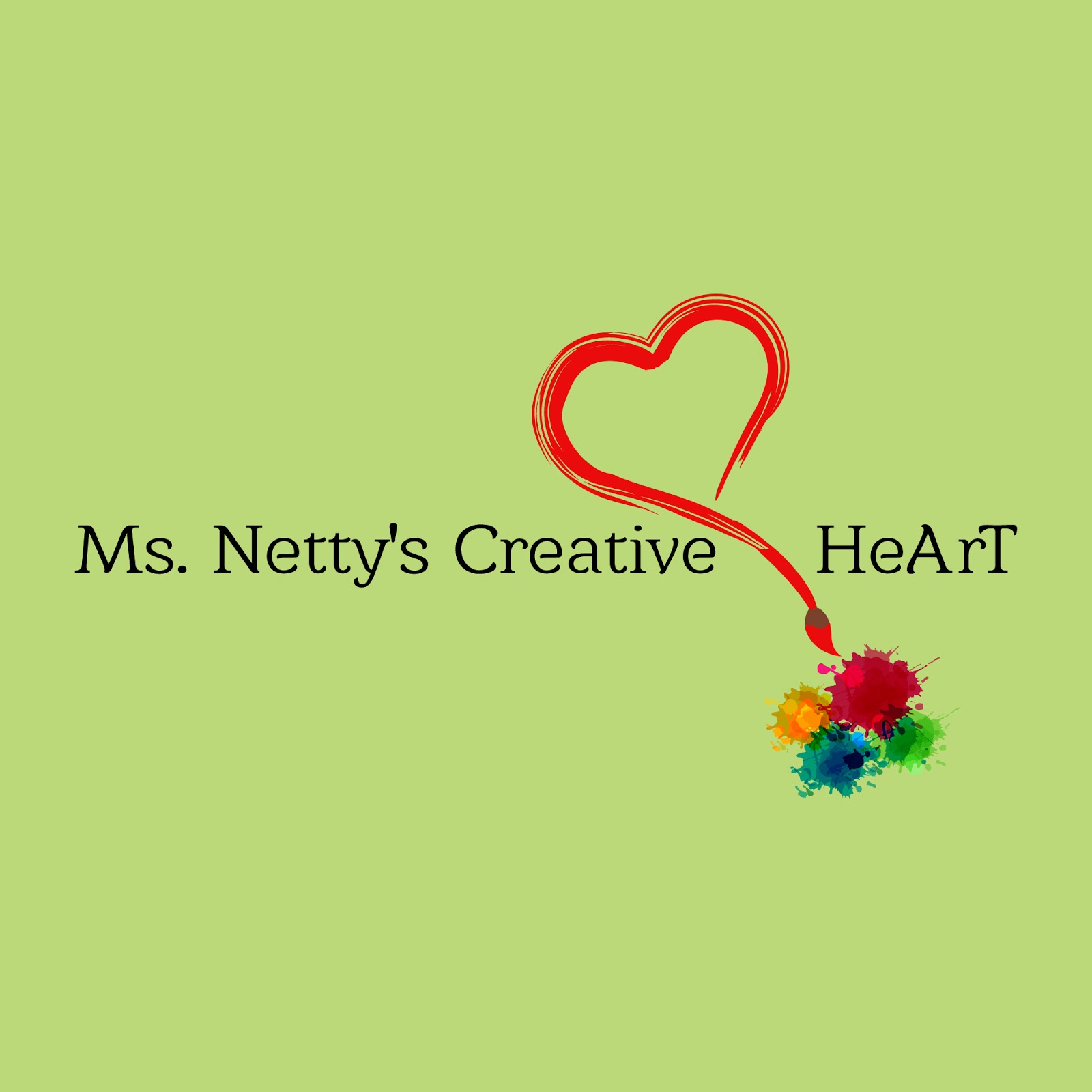 FormChild Name _____________________________Child Age/Grade ___________
Parent Name_____________________________________
Parent Phone Number________________Parent Email__________________________________
Emergency Contact_____________________
Emergency Contact Phone Number __________________What day would you prefer your child to attend this workshop? (please circle one) 
*Time to be determined based on seasonMonday			Thursday 			FridayPlease list any allergies or medical concerns I need to be aware of:

Do I have permission to photograph and/or take videos of your child in the work process? These will be posted on either my workshop website, my Facebook page, or Instagram.    Yes         	No
Please Print and Sign your name below:
Print Name:____________________________________________________
Parent Signature:________________________________________________
Please email to: msnettyscreativeheart@gmail.com If you would like to mail it along with your payment, please contact me at 845-283-2366 for more information.***Payments must be received before first workshop***